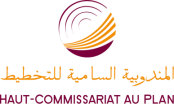 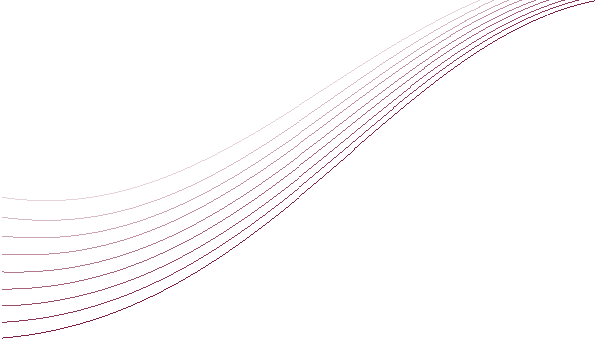 3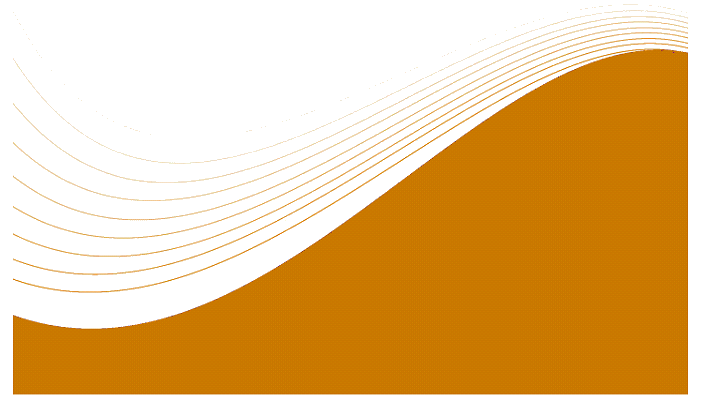 لمـحـة حـول المنهجيــةAPERCU METHODOLOGIQUE4نـظـرة عـامــةVUE D’ENSEMBLE5الرقـم الاستدلالـي للأثمـان عند الإنتاج حسـب القطاعـات والـفروعINDICES DES PRIX A LA PRODUCTION PAR SECTION ET BRANCHEالفصل الرابع  من سنة 4ème Trimestre 2014 * Indices provisoires	                                   		                                         مؤقــت   * 6الرقم الاستدلالي الشهري للأثمان عند الإنتاج حسب القطاعـات والفـروعINDICES MENSUELS DES PRIX A LA PRODUCTION PAR SECTION ET BRANCHE       * Indices provisoires	                                                                                مؤقت   *7التطـور الفصلي للرقـم الإستدلالي للأثمان عند الإنتاج حسب القطاعـاتEVOLUTION TRIMESTRIELLE DES INDICES DES PRIX A LA PRODUCTION PAR SECTION                              * Indices provisoires                                                                                                                                                                                       مؤقــــت * 8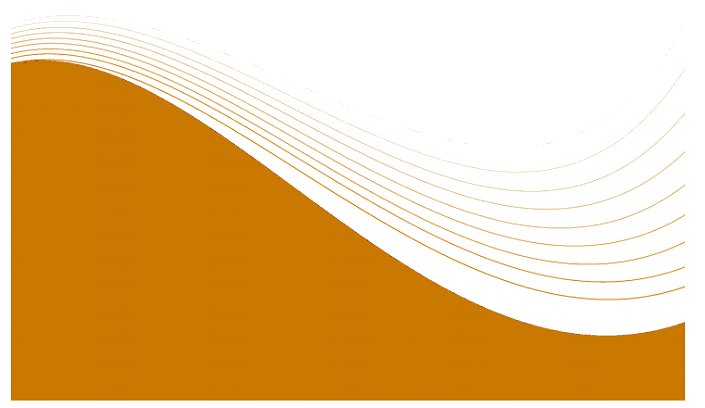 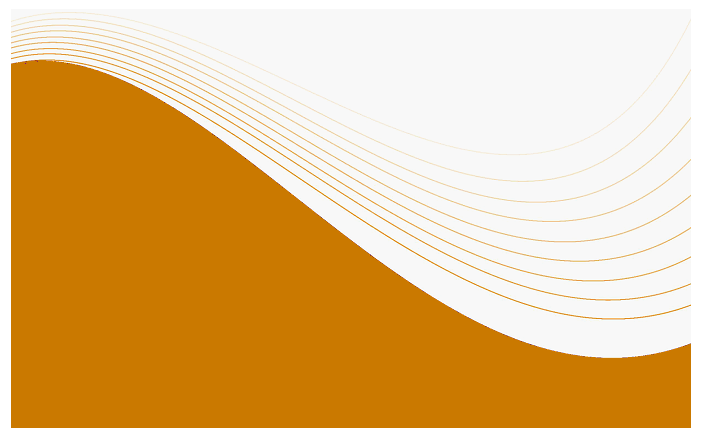 L’indice des prix à la production base 100 en 2010 sert à mesurer l’évolution relative des prix au stade de la production, c’est à dire, au niveau des prix sortie-usine (ou carreau-mine) hors taxes des produits industriels, énergétiques et miniers fabriqués localement.La nomenclature des activités économiques utilisée dans cet indice est constituée de quatre sections :B- Industries extractives, composée de 3 branches (06, 07 et 08);C-Industries manufacturières, composée de 23 branches (de 10 à 32) ;D- Production et distribution d’électricité, composée de la branche de produits (35).E- Production et distribution d’eau, composée de la  branche de produits (36).Le panier de l’indice est constitué de 351 produits et 787 variétés classés par activité, sous-branche et branche conformément à la nomenclature  des activités économiques.                        La collecte des prix s’effectue à l’aide d’une enquête permanente auprès d’un échantillon représentatif des unités de production pour les produits industriels, miniers et énergétiques.A partir de l’année 2004, l’indice est calculé mensuellement pour 5 niveaux de la nomenclature des activités économiques: le produit, l’activité, la sous-branche, la branche et la section.La formule de calcul est celle de laspeyres. Les coefficients de pondération ont été calculés sur la base des valeurs de production relatives à l’année de base 2010.يهدف الرقم الاستدلالي للأثمان عند الإنتاج لسنة الأساس 2010 إلى قياس التطور النسبي للأثمان عند الإنتاج، أي على مستوى أثمان الخروج من المعمل دون احتساب مبلغ الضريبة بالنسبة للمواد الصناعية والطاقية والمعدنية المصنعة محليا.يتكون التصنيف للأنشطة الإقتصادية المستعمل في هذا الرقم الاستدلالي من أربعة أقسام مفصلة كالتالي :ب - الصناعات الإستخراجية، مكونة من 3      فروع )06و07و08(؛س - الصناعات التحويلية، مكونة من 23 فرعا )من 10 إلى 32 (؛د - إنتاج وتوزيع الكهرباء ، مكون من الفرع )35(؛ه - إنتاج وتوزيع الماء، مكون من الفرع )36(؛تحتوي سلة الرقم الإستدلالي على 351 مادة و787 نوعية مصنفة حسب الأنشـطة والفروع والشعـب طبقـا لتصنـيف الأنشطة الاقتصادية. تتم معاينة الأثمان على أساس بحث مستمر لدى عينة ممثلة لوحدات إنتاج المواد الصناعية والمنجمية والطاقية. ابتداء من سنة 2004، تم حساب المؤشر شهريا على صعيد خمس مستويات من تصنيف الأنشطة الإقتصادية وهي كالتالي : المادة، النشاط الإقتصادي، الشعبة، الفرع والقطاع.صيغة الحساب المعتمدة هي "لاسبير". وبالنسبة لمعاملات الترجيح فقد تم حسابها على أساس قيم الإنتاج لسنة 2010.Au cours du 4ème trimestre de l’année 2014, l’indice des prix à la production a enregistré des évolutions par rapport au 3ème trimestre de l’année 2014 allant d’une baisse de 1,5% pour les «Industries manufacturières» à une augmentation de 1,9% pour le secteur de la «Production et distribution d’eau».La baisse de l’indice des prix à la production des «Industries manufac-turières» résulte notamment de la baisse des prix de 15,0% dans                 le «Raffinage», de 0,6% dans  la «Fabrication de textiles» et de 0,4%  dans l’«Industrie pharmaceutique» ; et d’une hausse de 2,5% dans l’«Industrie chimique», de 0,3% dans les «Industries alimentaires» et de 1,4% dans la «Fabrication de produits en caoutchouc et en plastique».Par rapport au 4ème trimestre 2013, les indices des prix à la production des «Industries manufacturières», de la «Production et distribution d’électricité» et de la «Production et distribution d'eau»   ont connu au cours du 4ème trimestre de l’année 2014 des variations respectives de -3,7%,  3,5%  et 6,0%. L’indice des «Industries extractives» a connu, quant à lui, une stagnation au cours de cette même période.خلال الفصل الرابع من سنة 4201، سجل الرقم الاستدلالي للأثمان عند الإنتاج تطورات بالمقارنة مع الفصل السابق تتراوح مابين انخفاض ب 1,5% بالنسبة لقـطـاع  "الصناعـات التحويليـة" و ارتفاع  بـ 1,9% بالنسبة لقطاع  "انتاج وتوزيع الماء" .ويرجع الانخفاض الذي عرفه قطاع "الصناعات التحويلية" بالأساس إلى تراجـع أثمان الإنتاج في "تكرير البترول" بـ15,0%   وفي "صناعة النسيج" بـ 0,6%  وفي "الصناعة الصيدلانية" بـ 0,4% والى ارتفاعها في "الصناعة الكيماوية" بـ 2,5% وفـي "الصناعات الغذائية" بـ 0,3% وفـي "صنـع منتجـــات مــن المطـــاط والبلاستيـــك"  بـ 1,4%.مقارنة مع الفصل الرابع من سنة 2013، عرفت الأرقام الاستدلالية للأثمان عند الإنتاج لقطاعات "الصناعات التحويلية" و "إنتاج وتوزيع الكهرباء " و"إنتاج وتوزيع الماء" خلال الفصل الرابع من سنة 4201، تغيرات قــدرهـــا عــلى التوالـــي  -3,7%و 3,5%  و .6,0% أما بالنسبة لقـطاع  "الصناعات الاستخراجية" فقد عرف رقمه الاستدلالي استقرارا خلال نفس الفترة.CodeSections et Branches3ème T. 2014الفصلالثالث4ème T. 2014الفصلالرابعVar.%التغيرالقطاعات والفروعالرمزBIndustries extractives100,7*100,7*0,0الصناعات الاستخراجيةب06Extraction d’hydrocarbures115,1*115,1*0,0استخراج النفط و الغاز الطبيعي0607Extraction de minerais métalliques100,0*100,0*0,0استخراج خامات المعادن0708Autres industries extractives100,7*100,7*0,0صناعات استخراجية اخرى08CIndustries manufacturières108,4106,8-1,5الصناعات التحويليةس10Industries alimentaires109,0109,30,3الصناعات الغذائية1011Fabrication de boissons116,6116,60,0صناعة المشروبات1112Fabrication de produits à base de tabac108,6108,60,0صناعة منتجات التبغ1213Fabrication de textiles103,0102,4-0,6صناعة النسيج1314Industries d’habillement103,7105,11,4صناعة الملابس1415Industrie du cuir et de la chaussure (à l’exception de l’habillement en cuir)108,0108,00,0صناعة الجلد والأحذية باستثناء الملابس الجلدية1516Travail du bois et fabrication d’articles en bois et en liège, à l’exception des meubles ; fabrication d’articles en vannerie et sparterie114,5115,00,4نجارة الخشب وصنع منتجات من  الخشب والفلين عدا الاثاث و صناعة منتجات من القصب و الحلفاء1617Industrie du papier et du carton100,6100,60,0صنع الورق والورق المقوى1718Imprimerie et reproduction d’enregistrements103,5103,50,0الطباعة ونسخ التسجيلات1819Cokéfaction et raffinage127,0107,9-15,0تكويك وتكرير البترول1920Industrie chimique105,6108,22,5صناعة كيماوية2021Industrie pharmaceutique 97,697,2-0,4الصناعة الصيدلانية2122Fabrication de produits en caoutchouc et en plastique109,7111,21,4صنع منتجات من المطاط والبلاستيك2223Fabrication d’autres produits minéraux non métalliques107,8108,00,2صنع منتجات أخرى غير معدنية2324Métallurgie105,5105,90,4التعدين2425Fabrication de produits métalliques, à l’exclusion des machines et des équipements101,5101,80,3صناعة منتجات معدنية باستثناء الآلات والمعدات2526Fabrication de produits informatiques, électroniques et optiques101,1101,10,0صنع تجهيزات معلوماتية و منتجات الكترونية و بصرية2627Fabrication d’équipements électriques104,3104,80,5صنع الأجهزة الكهربائية2728Fabrication de machines et équipements n.c.a.103,0103,00,0صنع الآلات وتجهيزات غير المصنفة في موضع اخر2829Industrie automobile98,698,90,3صناعة السيارات2930Fabrication d’autres matériels de transport100,4100,40,0صنع وسائل النقل الأخرى3031Fabrication de meubles103,8103,80,0صنع الأثاث3132Autres industries manufacturés107,7107,70,0صناعات تحويلية أخرى32DProduction et distribution d’électricité102,3103,51,2انتاج و توزيع الكهرباءد35Production et distribution d’électricité102,3103,51,2انتاج و توزيع الكهرباء35EProduction et distribution d'eau104,0106,01,9انتاج وتوزيع الماءهـ36Production et distribution d'eau104,0106,01,9انتاج وتوزيع الماء36CodeSections et BranchesOct.2014أكتوبرNov.2014نونبرDèc.2014دجنبرالقطاعات والفروعالرمزBIndustries extractives100,7*100,7*100,7*الصناعات الاستخراجيةب06Extraction d’hydrocarbures115,1*115,1*115,1*استخراج النفط و الغاز الطبيعي0607Extraction de minerais métalliques100,0*100,0*100,0*استخراج خامات المعادن0708Autres industries extractives100,7*100,7*100,7*صناعات استخراجية اخرى08CIndustries manufacturières108,0106,6105,9الصناعات التحويليةس10Industries alimentaires109,0109,5109,4الصناعات الغذائية1011Fabrication de boissons116,6116,6116,6صناعة المشروبات1112Fabrication de produits à base de tabac108,6108,6108,6صناعة منتجات التبغ1213Fabrication de textiles103,1102,2101,9صناعة النسيج1314Industries d’habillement103,8105,8105,8صناعة الملابس1415Industrie du cuir et de la chaussure (à l’exception de l’habillement en cuir)108,0108,0108,0صناعة الجلد والأحذية )باستثناء الملابس الجلدية(1516Travail du bois et fabrication d’articles en bois et en liège, à l’exception des meubles ; fabrication d’articles en vannerie et sparterie114,7115,1115,1نجارة الخشب وصنع منتجات من  الخشب والفلين عدا الاثاث و صناعة منتجات من القصب و الحلفاء1617Industrie du papier et du carton100,6100,6100,6صنع الورق والورق المقوى1718Imprimerie et reproduction d’enregistrements103,5103,5103,5الطباعة ونسخ التسجيلات1819Cokéfaction et raffinage122,0107,894,0تكويك وتكرير البترول1920Industrie chimique106,0106,0112,6صناعة كيماوية2021Industrie pharmaceutique 97,697,097,0الصناعة الصيدلانية2122Fabrication de produits en caoutchouc et en plastique110,9110,9111,7صنع منتجات من المطاط والبلاستيك2223Fabrication d’autres produits minéraux non métalliques108,4108,1107,4صنع منتجات أخرى غير معدنية2324Métallurgie105,9106,0105,7التعدين2425Fabrication de produits métalliques, à l’exclusion des machines et des équipements101,5101,9102,1صناعة منتجات معدنية باستثناء الآلات والمعدات2526Fabrication de produits informatiques, électroniques et optiques101,1101,1101,1صنع تجهيزات معلوماتية و منتجات الكترونية و بصرية2627Fabrication d’équipements électriques104,3104,9105,3صنع الأجهزة الكهربائية2728Fabrication de machines et équipements n.c.a.103,0103,0103,0صنع الآلات وتجهيزات غير المصنفة في موضع اخر2829Industrie automobile98,998,998,9صناعة السيارات2930Fabrication d’autres matériels de transport100,4100,4100,4صنع وسائل النقل الأخرى3031Fabrication de meubles103,8103,8103,8صنع الأثاث3132Autres industries manufacturés107,7107,7107,7صناعات تحويلية أخرى32DProduction et distribution d’électricité103,5103,5103,5انتاج و توزيع الكهرباءد35Production et distribution d’électricité103,5103,5103,5انتاج و توزيع الكهرباء35EProduction et distribution d'eau106,0106,0106,0انتاج وتوزيع الماءهـ36Production et distribution d'eau106,0106,0106,0انتاج وتوزيع الماء36الرمزالقطاعـاتTri.42014Tri. 32014Tri. 22014Tri. 12014Tri. 42013Tri. 32013Tri. 22013Tri. 12013Tri. 42012Tri. 32012Tri. 22012Tri. 12012Tri. 42011Tri. 32011Tri. 22011Tri. 12011SectionsCodeبالصناعـات الإستخراجيـة100,7100,7100,7100,7100,7100,3100,4100,2100,2100,2100,4100,4100,3100,2100,2100,1Industries extractivesBسالصناعـات التحويليـة106,8108,4108,7110,2110,9111,3110,8113,8113,7113,7114,0113,9112,2111,3110,5108,3Industries manufacturièresCدإنتاج وتوزيـع الكهربـاء103,5102,3100,0100,0100,0100,0100,0100,0100,0100,0100,0100,0100,0100,0100,0100,0Production et distribution d'électricitéDهـالمــاء إنتاج وتوزيـع106,0104,0100,0100,0100,0100,0100,0100,0100,0100,0100,0100,0100,0100,0100,0100,0Production et distribution d'eauE